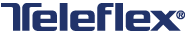 Picture Yourself Making a Difference…Exempt:Picture Yourself Making a Difference…Non-Exempt:IAB Dip Room Technician, Chelmsford, US-MA, https://career8.successfactors.com/sfcareer/jobreqcareer?jobId=3952&company=teleflex Molding Operator, Chelmsford, US-MA, https://career8.successfactors.com/sfcareer/jobreqcareer?jobId=3898&company=teleflex Operator II, Maple Grove, US-MN, https://career8.successfactors.com/sfcareer/jobreqcareer?jobId=3991&company=teleflex Operator II, Maple Grove, US-MN, https://career8.successfactors.com/sfcareer/jobreqcareer?jobId=3992&company=teleflex Operator II, Maple Grove, US-MN, https://career8.successfactors.com/sfcareer/jobreqcareer?jobId=3995&company=teleflex Operator II, Maple Grove, US-MN, https://career8.successfactors.com/sfcareer/jobreqcareer?jobId=3971&company=teleflex R&D Technician, Plymouth, US-MN, https://career8.successfactors.com/sfcareer/jobreqcareer?jobId=3980&company=teleflex Intern, Surgical Marketing, Morrisville, US-NC, https://career8.successfactors.com/sfcareer/jobreqcareer?jobId=3993&company=teleflex Pricing and Contracts Coordinator, MORRISVILLE, US-NC, https://career8.successfactors.com/sfcareer/jobreqcareer?jobId=3961&company=teleflex Ultra Fine Wire Drawer- 2nd shift, Trenton, US-GA, https://career8.successfactors.com/sfcareer/jobreqcareer?jobId=3960&company=teleflex  Maintenance Tech/ Machinist, Trenton, US-GA, https://career8.successfactors.com/sfcareer/jobreqcareer?jobId=3970&company=teleflex Machine Operator-Respool, Trenton, US-GA, https://career8.successfactors.com/sfcareer/jobreqcareer?jobId=3958&company=teleflex Research & Development CoOp, Wallingford, US-CT, https://career8.successfactors.com/sfcareer/jobreqcareer?jobId=3977&company=teleflex Intern, Laboratory Technician I, Wyomissing, US-PA, https://career8.successfactors.com/sfcareer/jobreqcareer?jobId=3921&company=teleflex Regulatory Product Specialist, MDR, Chelmsford (would consider candidates in MN), US-MA, https://career8.successfactors.com/sfcareer/jobreqcareer?jobId=3924&company=teleflex R&D Sustaining Engineer II, MDR, Chelmsford, US-MA, https://career8.successfactors.com/sfcareer/jobreqcareer?jobId=3967&company=teleflex Sr. Design Assurance Engineer, MDR, Chelmsford, US-MA, https://career8.successfactors.com/sfcareer/jobreqcareer?jobId=3909&company=teleflex Sr. Design Assurance Systems Engineer, MDR, Chelmsford, US-MA, https://career8.successfactors.com/sfcareer/jobreqcareer?jobId=3930&company=teleflex Manufacturing Engineer I, Chelmsford, US-MA, https://career8.successfactors.com/sfcareer/jobreqcareer?jobId=3989&company=teleflex Sustaining Engineer, Mansfield, US-MA, https://career8.successfactors.com/sfcareer/jobreqcareer?jobId=3959&company=teleflex Sr. QA Specialist, Blood Products, Maple Grove, US-MN, https://career8.successfactors.com/sfcareer/jobreqcareer?jobId=3922&company=teleflex Sr. Strategic Buyer, Maple Grove, US-MN, https://career8.successfactors.com/sfcareer/jobreqcareer?jobId=3988&company=teleflex Test Engineer, MDR, Maple Grove, US-MN, https://career8.successfactors.com/sfcareer/jobreqcareer?jobId=3999&company=teleflex Inside Sales Manager, Pleur-evac, Remote, US-NC, https://career8.successfactors.com/sfcareer/jobreqcareer?jobId=3937&company=teleflex Sr. FICO Analyst, Morrisville, US-NC, https://career8.successfactors.com/sfcareer/jobreqcareer?jobId=3932&company=teleflex Purchasing Specialist, Morrisville, US-NC, https://career8.successfactors.com/sfcareer/jobreqcareer?jobId=3954&company=teleflex Network Engineer (Branch Office), Morrisville, US-NC, https://career8.successfactors.com/sfcareer/jobreqcareer?jobId=3955&company=teleflex Global Product Manager, Surgical Ligation, Morrisville, US-NC, https://career8.successfactors.com/sfcareer/jobreqcareer?jobId=4000&company=teleflex Financial Analyst, Morrisville, US-NC, https://career8.successfactors.com/sfcareer/jobreqcareer?jobId=4010&company=teleflex Senior Product Manager, Pain - Urology - Alt Care, Morrisville, Morrisville, US-NC, https://career8.successfactors.com/sfcareer/jobreqcareer?jobId=3956&company=teleflex Sales Representative, Emergency Medicine, Santa Fe, Santa Fe, US-NM, https://career8.successfactors.com/sfcareer/jobreqcareer?jobId=3946&company=teleflex Sales Representative, Emergency Medicine, Kansas City, Kansas City, US-MO, https://career8.successfactors.com/sfcareer/jobreqcareer?jobId=4004&company=teleflex Global Data Lead, Morrisville, US-NC, https://career8.successfactors.com/sfcareer/jobreqcareer?jobId=3963&company=teleflex Sales Representative, Emergency Medicine, Omaha, Omaha, US-NE, https://career8.successfactors.com/sfcareer/jobreqcareer?jobId=3944&company=teleflex Sales Representative, Emergency Medicine, Baltimore, Baltimore, US-MD, https://career8.successfactors.com/sfcareer/jobreqcareer?jobId=3943&company=teleflex Sales Representative, Emergency Medicine, Columbus, Columbus, US-OH, https://career8.successfactors.com/sfcareer/jobreqcareer?jobId=3942&company=teleflex Interventional Capital Sales Representative, Dallas, Dallas, US-TX, https://career8.successfactors.com/sfcareer/jobreqcareer?jobId=3981&company=teleflex Interventional Capital Sales Representative, Orlando, Orlando, US-FL, https://career8.successfactors.com/sfcareer/jobreqcareer?jobId=3948&company=teleflex Sales Representative, Anesthesia, Tampa, Tampa, US-FL, https://career8.successfactors.com/sfcareer/jobreqcareer?jobId=3949&company=teleflex Sales Representative, Emergency Medicine, Nevada, Las Vegas, US-NV, https://career8.successfactors.com/sfcareer/jobreqcareer?jobId=3945&company=teleflex Clinical Sales Specialist, Interventional Cardiology & Radiology, Jackson, MS, Jackson, US-MS, https://career8.successfactors.com/sfcareer/jobreqcareer?jobId=3953&company=teleflex Senior Sales Representative, Anesthesia, Manhattan, Manhattan, US-NY, https://career8.successfactors.com/sfcareer/jobreqcareer?jobId=3947&company=teleflex Medical Sales Representative, Nashville, Nashville, US-TN, https://career8.successfactors.com/sfcareer/jobreqcareer?jobId=3925&company=teleflex Sales Representative, Emergency Medicine, San Francisco, San Francisco, US-CA, https://career8.successfactors.com/sfcareer/jobreqcareer?jobId=3936&company=teleflex AEM Clinical Affairs Manager, Remote in NC, VA and PA, US-NC, https://career8.successfactors.com/sfcareer/jobreqcareer?jobId=3941&company=teleflex Clinical Affairs Manager, Anesthesia & Emergency Medicine, NV, Remote, US-NV, https://career8.successfactors.com/sfcareer/jobreqcareer?jobId=3938&company=teleflex Staff Risk Management Specialist, Remote, US-MN, https://career8.successfactors.com/sfcareer/jobreqcareer?jobId=3927&company=teleflex Senior Supplier Quality Engineer, Wallingford, US-CT, https://career8.successfactors.com/sfcareer/jobreqcareer?jobId=3957&company=teleflex Manufacturing Engineer, Wallingford CT, Wallingford, US-CT, https://career8.successfactors.com/sfcareer/jobreqcareer?jobId=3926&company=teleflex Manager, Financial Planning & Analysis, Wayne, US-PA, https://career8.successfactors.com/sfcareer/jobreqcareer?jobId=4011&company=teleflex ESG Manager, Wayne, US-PA, https://career8.successfactors.com/sfcareer/jobreqcareer?jobId=3968&company=teleflexCompliance Manager, North America, Wayne, US-PA, https://career8.successfactors.com/sfcareer/jobreqcareer?jobId=3979&company=teleflex 